        ΑΣΚΗΣΗ ΚΑΙ ΔΙΑΤΡΟΦΗ 1Το τρίπτυχο της υγείαςhttps://www.youtube.com/watch?v=v-vOZxQd3XU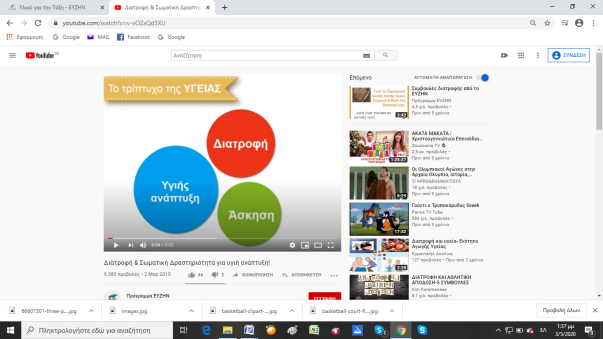 Συμβουλές διατροφής              https://www.youtube.com/watch?v=lnAIjIQdwTwΑξιολόγησε τις διατροφικές σου συνήθειες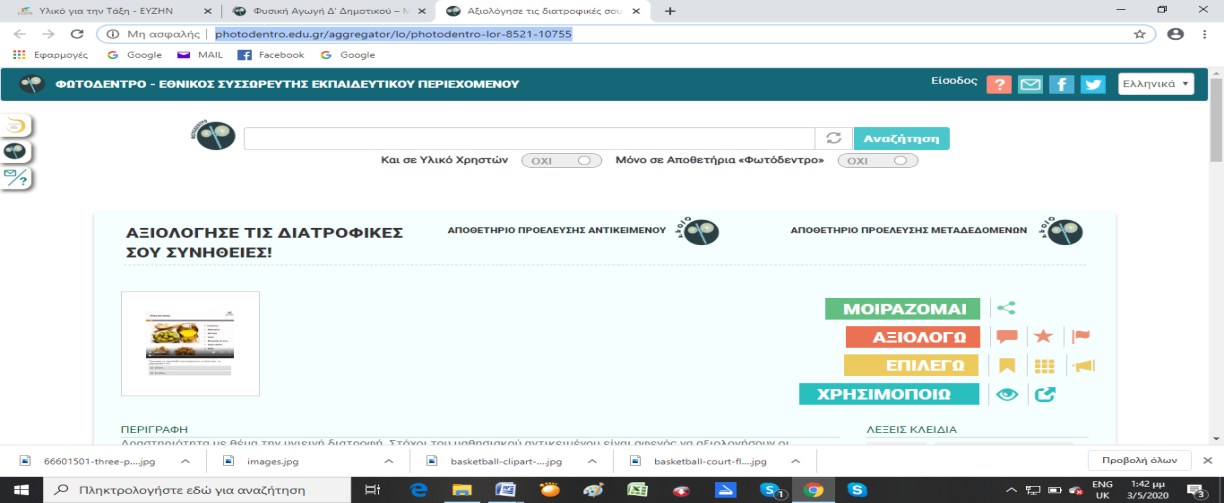 http://photodentro.edu.gr/aggregator/lo/photodentro-lor-8521-10755